Raid Transmauritania 2019 Inscription AccompagnantsNom de l’équipe: ………………………………………………………..….Etat Civil Accompagnant  n°1Nom d’usage (figurant sur votre passeport):…...............................................................................................Prénoms d’usage (figurant sur votre passeport):…………………………………………………………………………………......Adresse: …………………………………………………………………………………………………………………………….… Code Postal:………………….…. Ville: ………………………………………………………………………………………… Date de Naissance: ………..…/............../……………  Lieu: …………………………………………………………. Portable:……………………………………………………………………..……Email: ………………………………………………………………………………………………………………….………………N° Passeport ………………………..…………………….. Délivré le : ………..…/............../…………… À ………………………………………………………………..………………………Date d’expiration: ………..…/............../…………… 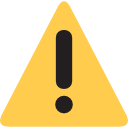    Le passeport doit être valable jusqu’à 6 mois après la date de votre retour soit au 23 aout 2019  minimumInformations MédicalesNuméro de sécurité sociale: …………………………………………………………………Taille : ………….  Poids: ……………..   Groupe Sanguin et rhésus: ……………….Antécédents médicaux et chirurgicaux (examens, traitements, opérations etc.): ………………………………………………………………………………………………………………………………………………………………………………………………………………………………………………………………………………………………………………………………………………Allergies diverses et antécédents allergiques: ………………………………………………………………………………………………………………………………………………………………………………………………………………………………………………………………………………………………………………………………………………Traitement médical en cours: ………………………………………………………………………………………………………………………………………………………………………………………………………………………………………………………………………………………………………………………………………………Personne à contacter en cas d’urgenceNom et Prénom: ………………………………………………………………………………….…Numéro de téléphone: ………………………………………………………………………….. Assurance Rapatriement :Compagnie : ……………………………………………………………………………………………N° de contrat : …………………………………………………………………………………………Contacts : ………………………………………………………………………………………………...Accompagnants  n°2Nom d’usage (figurant sur votre passeport):…...............................................................................................Prénoms d’usage (figurant sur votre passeport):…………………………………………………………………………………......Adresse: …………………………………………………………………………………………………………………………….… Code Postal:………………….…. Ville: ………………………………………………………………………………………… Date de Naissance: ………..…/............../……………  Lieu: …………………………………………………………. Portable:……………………………………………………………………..……Email: ………………………………………………………………………………………………………………….………………N° Passeport ………………………..…………………….. Délivré le : ………..…/............../…………… À ………………………………………………………………..………………………Date d’expiration: ………..…/............../……………    Le passeport doit être valable jusqu’à 6 mois après la date de votre retour soit au 23 aout 2019  minimumInformations MédicalesNuméro de sécurité sociale: …………………………………………………………………Taille : ………….  Poids: ……………..   Groupe Sanguin et rhésus: ……………….Antécédents médicaux et chirurgicaux (examens, traitements, opérations etc.): ………………………………………………………………………………………………………………………………………………………………………………………………………………………………………………………………………………………………………………………………………………Allergies diverses et antécédents allergiques: ………………………………………………………………………………………………………………………………………………………………………………………………………………………………………………………………………………………………………………………………………………Traitement médical en cours: ………………………………………………………………………………………………………………………………………………………………………………………………………………………………………………………………………………………………………………………………………………Personne à contacter en cas d’urgenceNom et Prénom: ………………………………………………………………………………….…Numéro de téléphone: ………………………………………………………………………….. Assurance Rapatriement :Compagnie : ……………………………………………………………………………………………N° de contrat : …………………………………………………………………………………………Contacts : ………………………………………………………………………………………………...Pièces complémentaires à fournir Photocopie de passeport en cours de validitéUne attestation d’assurance rapatriementUn chèque d’acompte de 30% du prix total, à l’ordre de Anjou Authentique Aventure. Puis paiement possible du solde en plusieurs fois par chèque ou virement.Adresse d’envoi du dossierAnjou Authentique AventureChez Yann LANNEVAL12 rue Jean Le François49770 La Membrolle-sur-Longuenée